ПРОЕКТ«Солнышко лучистое»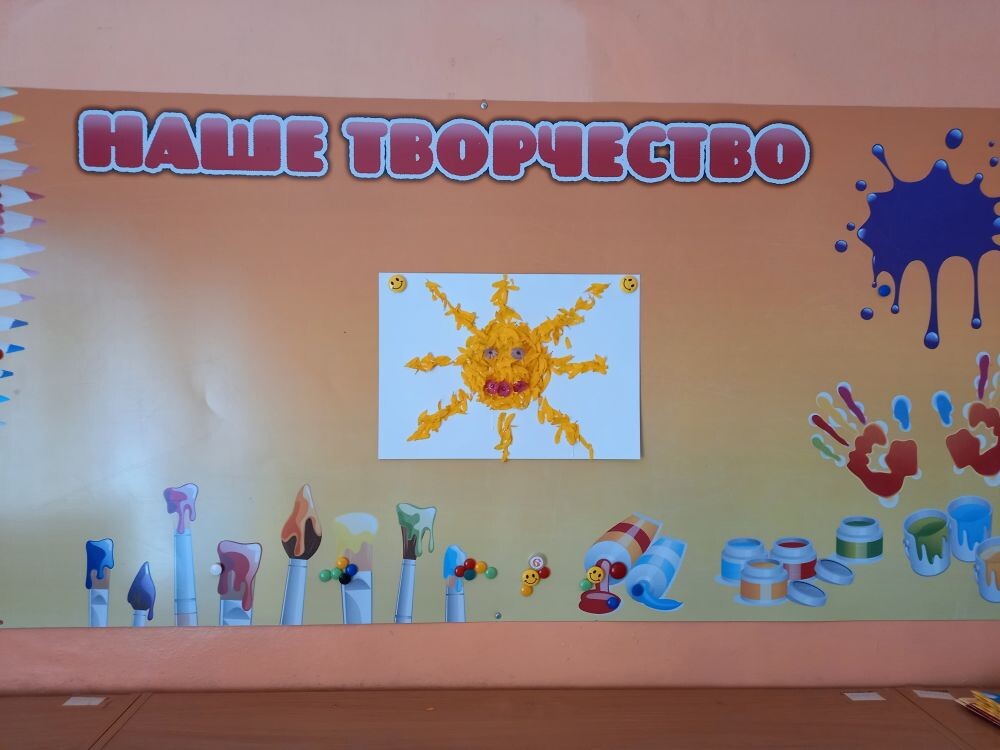                                  Выполнил: воспитатель                                         высшей квалификационной                                                категории  Паршина Т.В.2021годВоспитатель: Паршина Т.В.Срок реализации: 1 неделяВид проекта: информационно-исследовательский.Участники: воспитатель, дети разновозрастной группыАктуальность:    Дошкольное детство — начальный этап формирования личности человека, его  ценностной ориентации в окружающем мире. В этот период закладывается позитивное отношение к природе, к «рукотворному миру», к себе и к окружающим людям. Однако далеко не всё может быть правильно понято детьми при самостоятельном общении с природой, далеко не всегда при этом формируется правильное отношение к растениям и животным. Ввести ребёнка в мир природы, сформировать реалистические представления – знания о её объектах и явлениях, воспитать способность видеть красоту родной природы, любовь, бережное и заботливое отношение к ней – важнейшие задачи дошкольного учреждения.Основным содержанием экологического воспитания является формирование у ребенка осознанно-правильного отношения к природным явлениям и объектам, которые окружают его, и с которыми он знакомится в дошкольном детстве.Цель проекта:формирование у детей активного словаря через организацию разных видов деятельности.Задачи:1. Дать детям элементарные представления о природном объекте – солнце, его влиянии на окружающий мир.2. Формировать познавательную активность детей при проведении экспериментов, наблюдений.3. Обогатить словарный запас детей по данной теме.Формы работы: беседы; занятия; наблюдения; чтение познавательной литературы; игры- путешествия; художественное творчество.Методы работы:словесные: рассказ воспитателя, беседа, чтение художественной литературы, стихотворения, загадки;наглядные: рассматривание иллюстраций, открыток, фотографий;практические: наблюдения, дидактические игры, художественно - продуктивная деятельность.Ожидаемый результат:- обогащение активного и пассивного словаря детей за счет слов: «яркое», «светлое», «теплое», «светит», «улыбается», «греет» и т. д.- познавательный интерес к экспериментам;- развитие у детей наблюдательности.Этапы проекта:1. Беседы с детьми, для выявления знаний детей о солнце. 2. Подготовка стихотворений, потешек, загадок, игр, с использованием «солнца». 3. Подготовка атрибутов для игр, занятий.Основной этап:Рассматривание сюжетных картинок: «Вот оно, какое наше солнце»,«Золотые лучики»Пальчиковые игры «Солнышко»,«Я рисую жёлтый круг».Дыхательная гимнастика«Одуванчик»,«Солнышко лучистое», «Тучка плачет».Чтение и заучивание потешек : «Солнышко», «Солнышко- вёдрышко»,  Подвижная игра «Солнышко и дождик».  Дидактическая игра «На что похоже?» (по форме, цвету, ощущениям). Игра «Солнечный зайчик»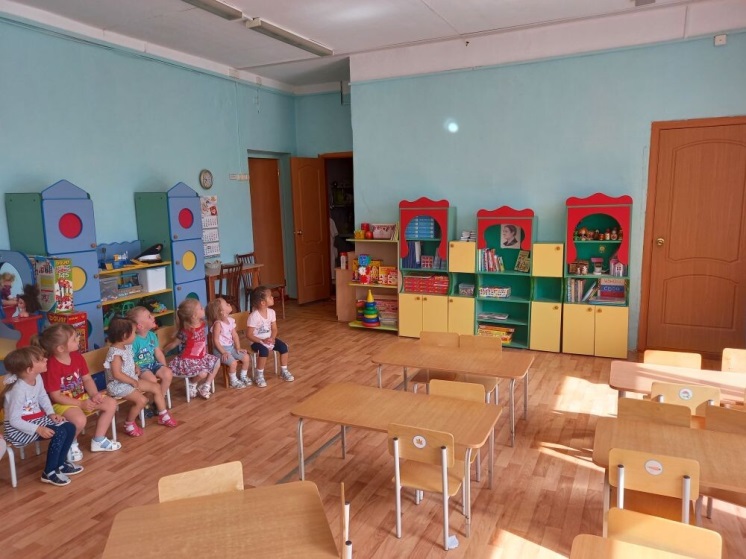 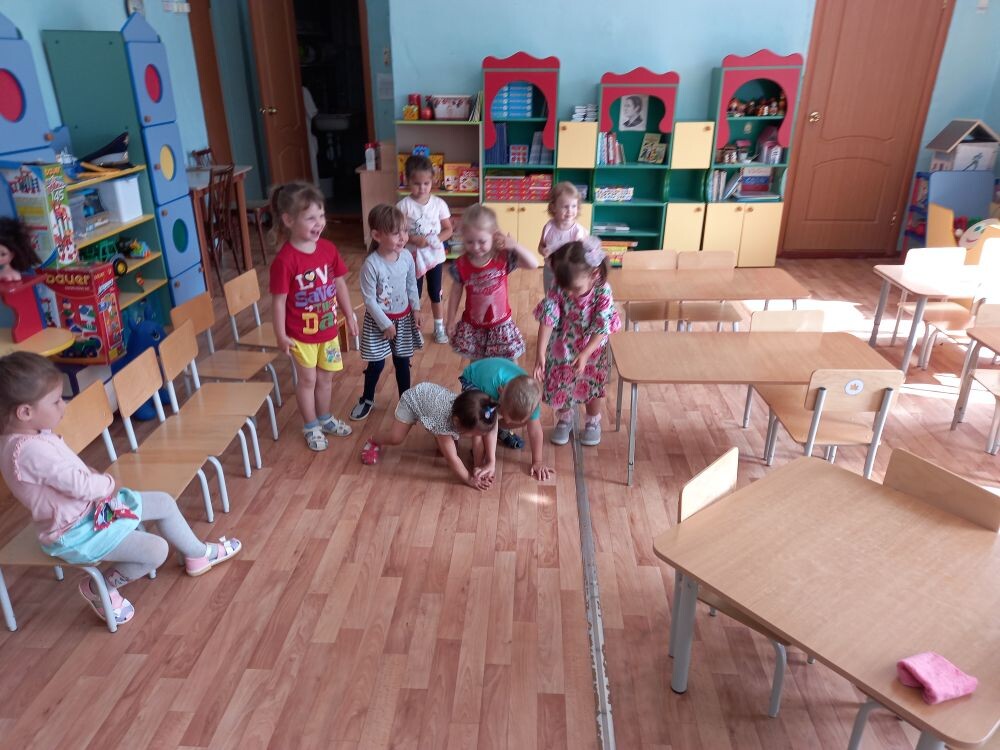  Наблюдение за изменениями в природе, связанных с солнцем.  Проведение совместной деятельности по рисованию на тему «Солнышко».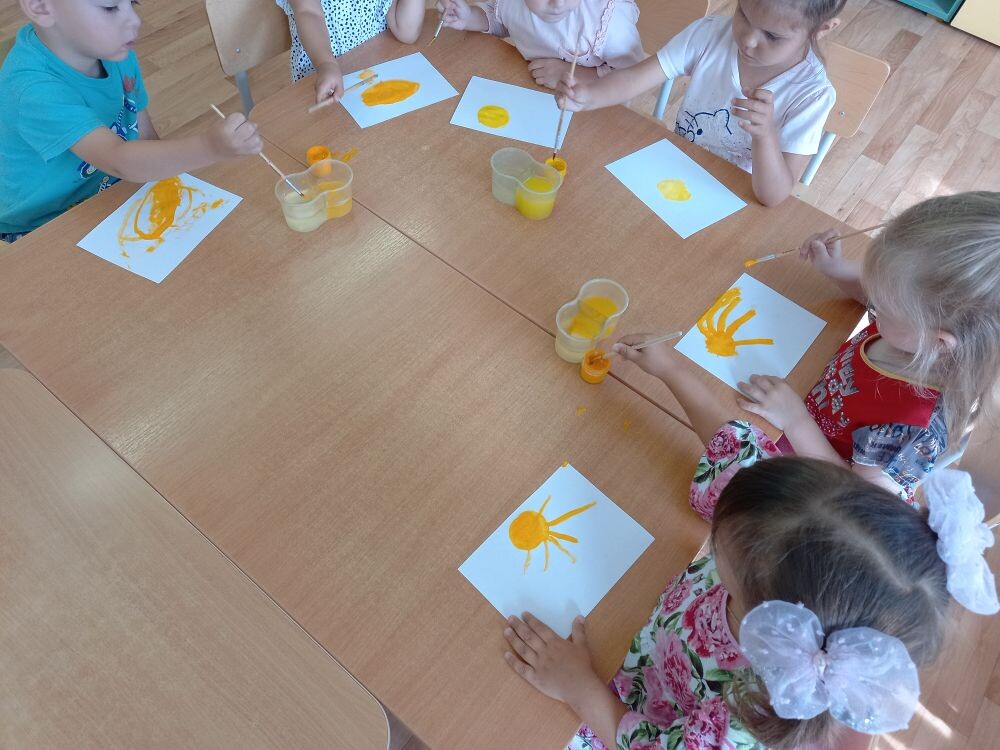 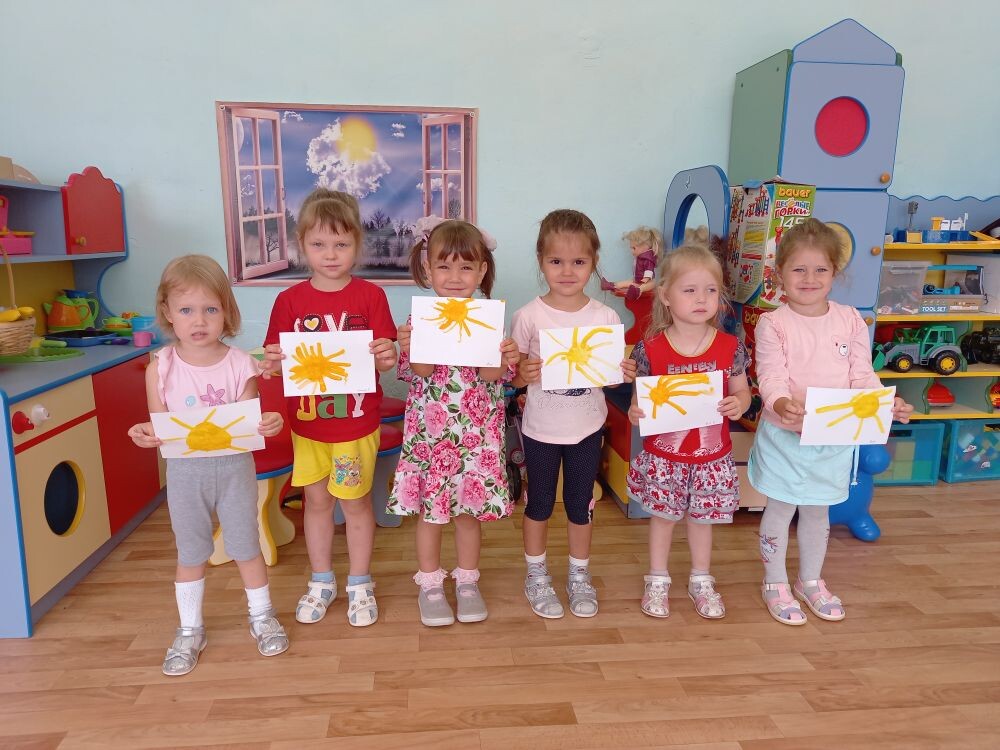   Проведение совместной деятельности по аппликации из живых цветов на тему «Солнышко лучистое».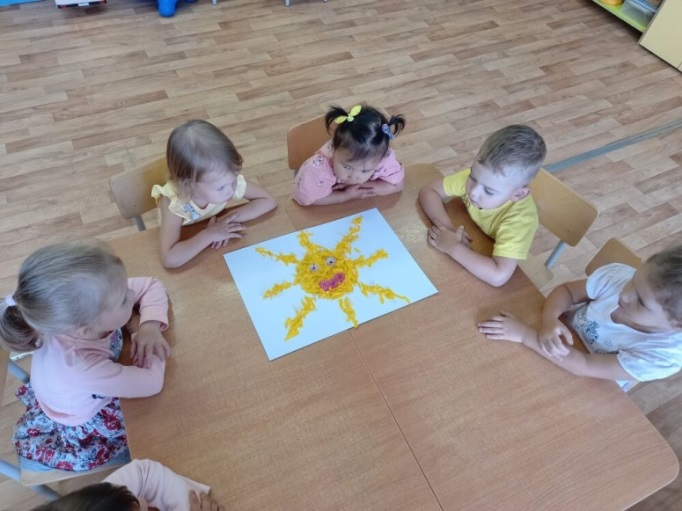 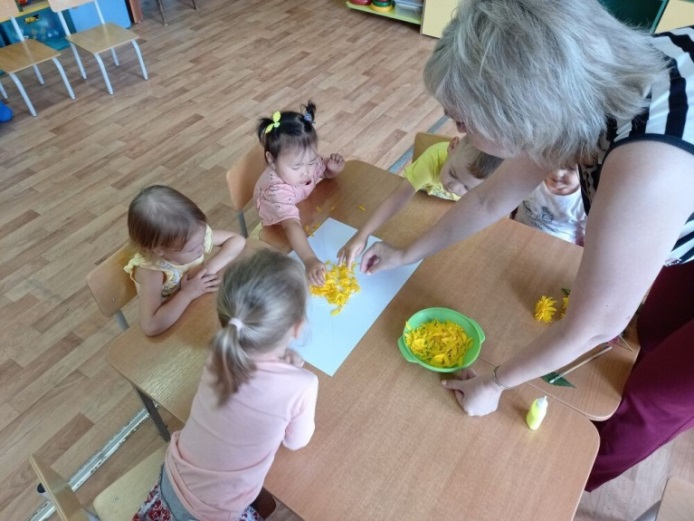 Рисование солнца на асфальте.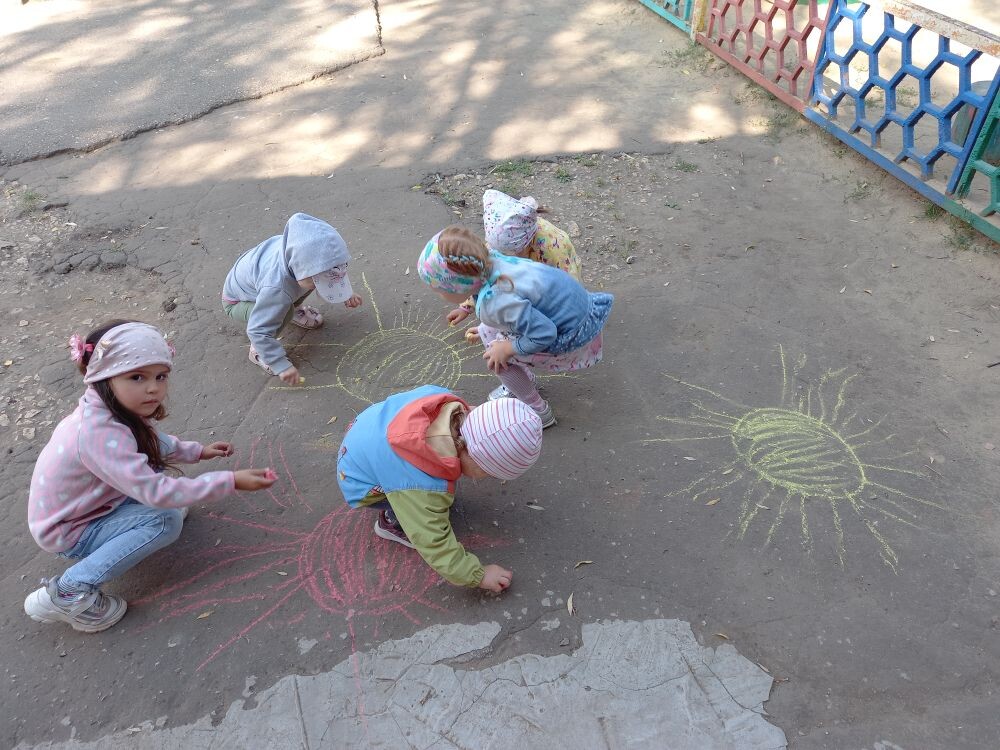 Заключительный этап: Подведение итогов проекта.1. Эксперимент с растениями «Растения и солнце»2. Эксперимент «Лед – вода»3. Наблюдения за сезонными изменениями связанными с солнцем.Используемая литература:1. Инновационная  программа  дошкольного образования «От рождения до школы» под редакцией Н.Е. Вераксы, Т.С. Комаровой, Э.М. Дорофеевой. - М.: МОЗАИКА-СИНТЕЗ, 2020 г.2. О.А. Соломенникова «Ознакомление с природой в детском саду: Младшая группа». - М.: МОЗАИКА-СИНТЕЗ, 2017г.3. Протасова Е.Ю., Родина Н.М., Познание окружающего мира с детьми 3-7 лет. – М., 2009.